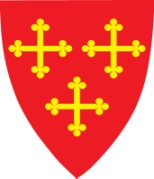 Vestby kommuneResultatområde barnehage Søknad om individuelt tilrettelagt barnehagetilbud for barn med nedsatt funksjonsevne, jf. barnehageloven § 37sendes Vestby kommune RO barnehage, Postboks 144, 1541 Vestby, eller via E-dialog. Alternativt leveres til servicetorget på Vestby rådhus i lukket konvolutt merket RO barnehage.Informasjon om tilretteleggingHensikten med tilretteleggingen er at barn med nedsatt funksjonsevne skal kunne nyttiggjøre seg barnehagetilbudet. Tilretteleggingen skal gi barn med nedsatt funksjonsevne muligheten til å delta utfra egne forutsetninger i barnehagen.Definisjon nedsatt funksjonsevneNedsatt funksjonsevne er definert som tap av, skade på eller avvik en av kroppens psykologiske, fysiologiske eller biologiske funksjoner. NOU 2011:22  Tilrettelegging for barn med nedsatt funksjonsevneBarnehageloven § 2 tredje ledd stiller krav til at barnehagen skal tilpasse det ordinære barnehagetilbudet til barnets funksjonsnivå. Kommunen skal sikre at barn med nedsatt funksjonsevne får et individuelt tilrettelagt barnehagetilbud når funksjonsnedsettelsen er av en slik art at det kreves tilrettelegging utover barnehagens plikt etter § 2. Kommunens tilretteleggingsplikt følger av barnehagelovens § 37.Kommunen skal gjøre en konkret og individuell vurdering av om barnets har nedsatt funksjonsevne, i hvilken grad det kan tilrettelegges innenfor det ordinære barnehagetilbudet og i hvilke situasjoner det eventuelt er behov for individuell tilrettelegging etter § 37. I den forbindelse ber vi om opplysninger som kan belyse barnets nedsatte funksjonsevne og behovet for individuell tilrettelegging.Innhenting av opplysningerI tillegg til søknadsskjema gjennomfører barnehagekontoret som hovedregel møte med foreldre og barnehagen ved første gangs søknad, samt observasjon av barnet i barnehagen. Foreldrene kan også samtykke til at det innhentes informasjon fra andre instanser.Meldingen gjelder for barnehageåret/periodeBarnehagens behov for støtte til tilrettelegging for barnet etter § 37  Sett kryss:Veiledning/opplæringFysisk tilrettelegging/nødvendig utstyrEkstra bemanningAnnet Informasjon om barnetInformasjon om barnetBarnets navn:Foreldre-1:Adresse:Adresse:Fødselsdato:Telefon:Morsmål:Foreldre -2:Daglig oppholdstid i barnehagen:Adresse:Telefon:Beskrivelse av barnets styrker, interesser og mestringsområderBeskrivelse av barnets nedsatte funksjonsevne (diagnose hvis dette foreligger, evt om barnet er henvist for utredning, samt hvilke utfordringer/vansker har barnet i barnehagen)
Dersom det finnes dokumentasjon på barnets nedsatte funksjonsevne skal den legges ved meldingen. (fra lege, PPT, BUP, annet el.)Følgende dokumentasjon er vedlagt:Dersom det finnes dokumentasjon på barnets nedsatte funksjonsevne skal den legges ved meldingen. (fra lege, PPT, BUP, annet el.)Følgende dokumentasjon er vedlagt:Informasjon om barnehagenInformasjon om barnehagenInformasjon om barnehagenInformasjon om barnehagenInformasjon om barnehagenInformasjon om barnehagenBarnehage:Barnehage:Barnehage:Styrer:Styrer:Styrer:Adresse:Adresse:Adresse:Adresse:Adresse:Adresse:Avdeling/base/gruppe:Avdeling/base/gruppe:Aldersgruppe:Aldersgruppe:Antall barn på  avd./base/gruppen:Antall barn på  avd./base/gruppen:Antall ansatte på avdelingen (evt. base eller gruppe):Antall ansatte på avdelingen (evt. base eller gruppe):Antall ansatte på avdelingen (evt. base eller gruppe):Antall ansatte på avdelingen (evt. base eller gruppe):Antall ansatte på avdelingen (evt. base eller gruppe):Antall ansatte på avdelingen (evt. base eller gruppe):Barn pr ansatt:Årsverk pedagoger:Årsverk pedagoger:Årsverk assistenter/ fagarbeidere:  Årsverk assistenter/ fagarbeidere:  Evt. årsverk ekstra ansatte /støttepersonellInformasjon om barnehagens individuelle tilrettelegging innenfor det allmennpedagogiske barnehagetilbudet: Informasjon om barnehagens individuelle tilrettelegging innenfor det allmennpedagogiske barnehagetilbudet: Informasjon om barnehagens individuelle tilrettelegging innenfor det allmennpedagogiske barnehagetilbudet: Informasjon om barnehagens individuelle tilrettelegging innenfor det allmennpedagogiske barnehagetilbudet: Jf. barnehageloven § 2 tredje ledd og forskrift om rammeplan for barnehager punkt 7 Tilrettelegging av det allmennpedagogiske tilbudet for barn som trenger ekstra støtte.Gjelder tiltak som barnehagen tilrettelegger for innenfor rammen av det ordinære barnehagetilbudet.NB! Her skal det ikke beskrives mål og tiltak fra plan for spesialpedagogisk hjelp eller tiltak som følge av vedtak om individuell tilrettelegging etter § 37. Ta kontakt med barnehagekontoret dersom det er spørsmål.Jf. barnehageloven § 2 tredje ledd og forskrift om rammeplan for barnehager punkt 7 Tilrettelegging av det allmennpedagogiske tilbudet for barn som trenger ekstra støtte.Gjelder tiltak som barnehagen tilrettelegger for innenfor rammen av det ordinære barnehagetilbudet.NB! Her skal det ikke beskrives mål og tiltak fra plan for spesialpedagogisk hjelp eller tiltak som følge av vedtak om individuell tilrettelegging etter § 37. Ta kontakt med barnehagekontoret dersom det er spørsmål.Jf. barnehageloven § 2 tredje ledd og forskrift om rammeplan for barnehager punkt 7 Tilrettelegging av det allmennpedagogiske tilbudet for barn som trenger ekstra støtte.Gjelder tiltak som barnehagen tilrettelegger for innenfor rammen av det ordinære barnehagetilbudet.NB! Her skal det ikke beskrives mål og tiltak fra plan for spesialpedagogisk hjelp eller tiltak som følge av vedtak om individuell tilrettelegging etter § 37. Ta kontakt med barnehagekontoret dersom det er spørsmål.Jf. barnehageloven § 2 tredje ledd og forskrift om rammeplan for barnehager punkt 7 Tilrettelegging av det allmennpedagogiske tilbudet for barn som trenger ekstra støtte.Gjelder tiltak som barnehagen tilrettelegger for innenfor rammen av det ordinære barnehagetilbudet.NB! Her skal det ikke beskrives mål og tiltak fra plan for spesialpedagogisk hjelp eller tiltak som følge av vedtak om individuell tilrettelegging etter § 37. Ta kontakt med barnehagekontoret dersom det er spørsmål.Tiltak Hva er gjennomført? Hvordan var tiltakene organisert?:Effekt (Evaluering av tiltakene):Effekt (Evaluering av tiltakene):Effekt (Evaluering av tiltakene):Evaluering ved gjentatt søknad – gi en kort beskrivelse av hvordan tilretteleggingen har fungert: Gjelder tilrettelegging som er har gjort som følge av at barnehagen har fått tildelt ekstra ressurser, veiledning, utstyr etc i vedtak etter bhgloven § 37.Hva har barnehagen gjennomført som ikke hadde blitt gjort uten disse ressursene.NB! Her skal det ikke beskrives mål og tiltak fra plan for spesialpedagogisk hjelp – kun tiltak for å nyttiggjøre seg av det ordinære tilbudet. Ta kontakt med barnehagekontoret dersom det er spørsmål.Evaluering ved gjentatt søknad – gi en kort beskrivelse av hvordan tilretteleggingen har fungert: Gjelder tilrettelegging som er har gjort som følge av at barnehagen har fått tildelt ekstra ressurser, veiledning, utstyr etc i vedtak etter bhgloven § 37.Hva har barnehagen gjennomført som ikke hadde blitt gjort uten disse ressursene.NB! Her skal det ikke beskrives mål og tiltak fra plan for spesialpedagogisk hjelp – kun tiltak for å nyttiggjøre seg av det ordinære tilbudet. Ta kontakt med barnehagekontoret dersom det er spørsmål.Evaluering ved gjentatt søknad – gi en kort beskrivelse av hvordan tilretteleggingen har fungert: Gjelder tilrettelegging som er har gjort som følge av at barnehagen har fått tildelt ekstra ressurser, veiledning, utstyr etc i vedtak etter bhgloven § 37.Hva har barnehagen gjennomført som ikke hadde blitt gjort uten disse ressursene.NB! Her skal det ikke beskrives mål og tiltak fra plan for spesialpedagogisk hjelp – kun tiltak for å nyttiggjøre seg av det ordinære tilbudet. Ta kontakt med barnehagekontoret dersom det er spørsmål.TiltakTiltakEffekt av tiltaketAnnet:Annet:Annet:Ved behov for ekstra bemanning og/eller nødvendig utstyr: I hvilke situasjoner trenger barnet tilrettelegging for å kunne nyttiggjøre seg av barnehagetilbudet på lik linje med andre barn?Ved behov for ekstra bemanning og/eller nødvendig utstyr: I hvilke situasjoner trenger barnet tilrettelegging for å kunne nyttiggjøre seg av barnehagetilbudet på lik linje med andre barn?Ved behov for ekstra bemanning og/eller nødvendig utstyr: I hvilke situasjoner trenger barnet tilrettelegging for å kunne nyttiggjøre seg av barnehagetilbudet på lik linje med andre barn?Ved behov for ekstra bemanning og/eller nødvendig utstyr: I hvilke situasjoner trenger barnet tilrettelegging for å kunne nyttiggjøre seg av barnehagetilbudet på lik linje med andre barn?Ved behov for ekstra bemanning og/eller nødvendig utstyr: I hvilke situasjoner trenger barnet tilrettelegging for å kunne nyttiggjøre seg av barnehagetilbudet på lik linje med andre barn?Ved behov for ekstra bemanning og/eller nødvendig utstyr: I hvilke situasjoner trenger barnet tilrettelegging for å kunne nyttiggjøre seg av barnehagetilbudet på lik linje med andre barn?Situasjoner:Situasjoner:Når/tidspunkt:Når/tidspunkt:Hvordan vil tilretteleggingen bli utført:Hvordan vil tilretteleggingen bli utført:Dersom barnet mottar hjelp og støtte i dag, oppgi hvilken: Dersom barnet mottar hjelp og støtte i dag, oppgi hvilken: Dersom barnet mottar hjelp og støtte i dag, oppgi hvilken: Dersom barnet mottar hjelp og støtte i dag, oppgi hvilken: Dersom barnet mottar hjelp og støtte i dag, oppgi hvilken: Dersom barnet mottar hjelp og støtte i dag, oppgi hvilken: Vedtak om spesialpedagogisk hjelp § 35:Ja               Nei     Hvis ja, oppgi totalt antall årstimer med spesialpedagogisk pedagogisk hjelp:Ja               Nei     Hvis ja, oppgi totalt antall årstimer med spesialpedagogisk pedagogisk hjelp:Logopedi:    Logopedi:    Ja               Nei     Fysioterapi:Ja                  Nei     Ja                  Nei     Individuelt tilrettelagt barnehagetilbud etter § 37: Individuelt tilrettelagt barnehagetilbud etter § 37: Ja                 Nei    Annet: Ved behov for veiledning/opplæring eller annet: Beskriv behovet- for eksempel dekking av kursutgifter, vikarutgifter ved kursdeltakelse eller veiledning, jevnlig veiledning fra veileder ved barnehagekontoret.Beskriv hvordan foreldrene har medvirket i prosessen med å melde behov for tilretteleggingSamtykke fra foreldre (sett kryss):Underskrift foreldre, navn og dato:Jeg/vi samtykker til at Vestby kommune RO barnehage kan innhente informasjon og drøfte meldingen om behov for tilrettelegging med: PPT  Spesialpedagog Logoped Helsestasjonen Fysioterapeut og ergoterapeut  Barnevernet Annet _____________Samtykke kan til enhver tid trekkes tilbake.Dato: Underskrift styrer: Dato: Underskrift foreldre:Dato: Underskrift foreldre: